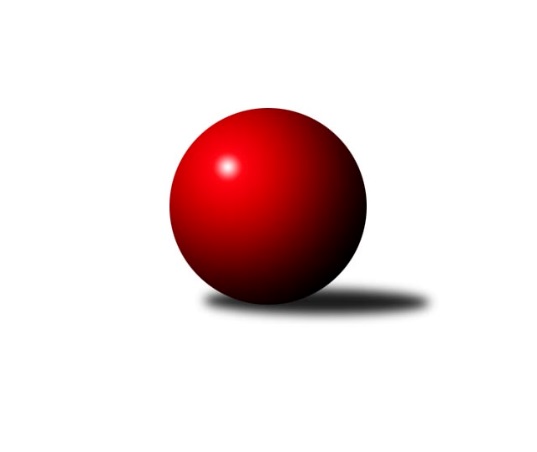 Č.25Ročník 2021/2022	8.4.2022Nejlepšího výkonu v tomto kole: 2946 dosáhlo družstvo: SKK Náchod BVýchodočeská divize 2021/2022Výsledky 25. kolaSouhrnný přehled výsledků:TJ Lokomotiva Trutnov B	- TJ Jiskra Hylváty	4:12	2495:2612		7.4.TJ Červený Kostelec B	- KK Zálabák Smiřice 	14:2	2624:2463		8.4.SKK Náchod B	- TJ Nová Paka 	10:6	2946:2838		8.4.SK Solnice 	- SKK Třebechovice p. O.	10:6	2490:2390		8.4.KK Dobruška 	- KK Vysoké Mýto 	8:8	2777:2777		8.4.TJ Dvůr Králové n. L. 	- TJ Start Rychnov n. Kn. B	14:2	2833:2569		8.4.SKK Hořice C	- SKK Vrchlabí SPVR B	4:12	2328:2550		8.4.SKK Třebechovice p. O.	- SKK Hořice C	16:0	2614:2418		6.4.TJ Červený Kostelec B	- SKK Náchod B	2:14	2560:2720		5.4.Tabulka družstev:	1.	KK Vysoké Mýto	24	20	1	3	285 : 99 	 	 2662	41	2.	SKK Náchod B	25	19	1	5	278 : 122 	 	 2688	39	3.	TJ Dvůr Králové n. L.	24	18	0	6	242 : 142 	 	 2632	36	4.	TJ Nová Paka	25	14	1	10	217 : 183 	 	 2613	29	5.	TJ Červený Kostelec B	25	14	0	11	223 : 177 	 	 2599	28	6.	SKK Třebechovice p. O.	25	14	0	11	218 : 182 	 	 2574	28	7.	KK Dobruška	25	11	2	12	204 : 196 	 	 2628	24	8.	SK Solnice	25	12	0	13	201 : 199 	 	 2581	24	9.	TJ Lokomotiva Trutnov B	25	12	0	13	194 : 206 	 	 2573	24	10.	KK Zálabák Smiřice	25	11	1	13	186 : 214 	 	 2577	23	11.	TJ Jiskra Hylváty	23	10	2	11	172 : 196 	 	 2565	22	12.	TJ Start Rychnov n. Kn. B	25	9	0	16	160 : 240 	 	 2562	18	13.	SKK Vrchlabí SPVR B	25	3	2	20	102 : 298 	 	 2477	8	14.	SKK Hořice C	25	1	0	24	86 : 314 	 	 2459	2Podrobné výsledky kola:	 TJ Lokomotiva Trutnov B	2495	4:12	2612	TJ Jiskra Hylváty	Karel Slavík	 	 223 	 206 		429 	 0:2 	 473 	 	222 	 251		Milan Vencl	Martin Khol	 	 204 	 199 		403 	 0:2 	 411 	 	211 	 200		Kryštof Vavřín	Josef Prokopec	 	 222 	 203 		425 	 0:2 	 449 	 	227 	 222		Vojtěch Morávek	Miloš Veigl	 	 231 	 186 		417 	 2:0 	 397 	 	197 	 200		Anthony Šípek	Petr Holý	 	 233 	 217 		450 	 2:0 	 447 	 	229 	 218		Zdeněk Kaplan	Zdeněk Babka	 	 193 	 178 		371 	 0:2 	 435 	 	212 	 223		Tomáš Pražákrozhodčí: Zdeněk BabkaNejlepší výkon utkání: 473 - Milan Vencl	 TJ Červený Kostelec B	2624	14:2	2463	KK Zálabák Smiřice 	Tomáš Kincl	 	 224 	 216 		440 	 2:0 	 404 	 	205 	 199		Luděk Sukup	Petr Linhart	 	 247 	 236 		483 	 2:0 	 398 	 	221 	 177		Martin Ivan	Josef Macek	 	 225 	 199 		424 	 2:0 	 408 	 	190 	 218		Roman Vrabec	Michal Vlček	 	 191 	 199 		390 	 0:2 	 437 	 	210 	 227		Michal Janeček	Daniel Bouda	 	 210 	 224 		434 	 2:0 	 387 	 	195 	 192		Karel Josef	Jakub Wenzel	 	 241 	 212 		453 	 2:0 	 429 	 	213 	 216		Martin Kamenickýrozhodčí: Michal VlčekNejlepší výkon utkání: 483 - Petr Linhart	 SKK Náchod B	2946	10:6	2838	TJ Nová Paka 	Jiří Doucha ml.	 	 232 	 262 		494 	 0:2 	 520 	 	269 	 251		Jiří Bajer	František Hejna	 	 257 	 233 		490 	 0:2 	 506 	 	268 	 238		Jan Šmidrkal	Martin Hanuš	 	 292 	 231 		523 	 2:0 	 489 	 	247 	 242		Jan Ringel	Jaroslav Špicner	 	 232 	 232 		464 	 0:2 	 477 	 	252 	 225		Vojtěch Kazda	Mikuláš Martinec	 	 280 	 249 		529 	 2:0 	 416 	 	213 	 203		Milan Ringel *1	Daniel Majer	 	 244 	 202 		446 	 2:0 	 430 	 	225 	 205		Erik Foltarozhodčí: Jiří Doucha ml.střídání: *1 od 60. hodu Dobroslav LánskýNejlepší výkon utkání: 529 - Mikuláš Martinec	 SK Solnice 	2490	10:6	2390	SKK Třebechovice p. O.	Patrik Šindler	 	 214 	 179 		393 	 0:2 	 412 	 	202 	 210		Luděk Moravec	Václav Balous	 	 190 	 218 		408 	 0:2 	 413 	 	207 	 206		Oldřich Motyčka	Pavel Nosek	 	 213 	 202 		415 	 2:0 	 381 	 	190 	 191		Zdeněk Mařák	Tomáš Hrubý	 	 201 	 222 		423 	 2:0 	 406 	 	206 	 200		Tomáš Hanuš	Milan Hrubý	 	 222 	 221 		443 	 2:0 	 347 	 	153 	 194		Zdeněk Zahálka	Martin Nosek	 	 198 	 210 		408 	 0:2 	 431 	 	228 	 203		Josef Dvořákrozhodčí: Vladimír SonnevendNejlepší výkon utkání: 443 - Milan Hrubý	 KK Dobruška 	2777	8:8	2777	KK Vysoké Mýto 	Jiří Slavík	 	 245 	 235 		480 	 2:0 	 441 	 	210 	 231		Petr Bartoš	Michal Balcar	 	 226 	 245 		471 	 0:2 	 479 	 	237 	 242		Martin Prošvic	Martin Děkan	 	 238 	 223 		461 	 2:0 	 444 	 	206 	 238		Tomáš Brzlínek	Roman Václavek	 	 238 	 238 		476 	 2:0 	 443 	 	219 	 224		Václav Perchlík st.	Lukáš Fanc	 	 236 	 200 		436 	 0:2 	 495 	 	263 	 232		Jaroslav Stráník	Jan Králíček	 	 227 	 226 		453 	 0:2 	 475 	 	230 	 245		Tomáš Kyndlrozhodčí: Michal BalcarNejlepší výkon utkání: 495 - Jaroslav Stráník	 TJ Dvůr Králové n. L. 	2833	14:2	2569	TJ Start Rychnov n. Kn. B	Martin Šnytr	 	 231 	 230 		461 	 2:0 	 424 	 	193 	 231		Matěj Stančík	Jan Janeček	 	 229 	 237 		466 	 0:2 	 473 	 	236 	 237		Dalibor Ksandr	Ladislav Zívr	 	 237 	 232 		469 	 2:0 	 406 	 	208 	 198		Lukáš Pacák	Jiří Rejl	 	 231 	 238 		469 	 2:0 	 414 	 	216 	 198		Václav Buřil	Petr Janeček	 	 222 	 252 		474 	 2:0 	 396 	 	199 	 197		Jiří Pácha	Lukáš Blažej	 	 244 	 250 		494 	 2:0 	 456 	 	236 	 220		Michal Kalarozhodčí: Lukáš BlažejNejlepší výkon utkání: 494 - Lukáš Blažej	 SKK Hořice C	2328	4:12	2550	SKK Vrchlabí SPVR B	Kryštof Košťál	 	 227 	 237 		464 	 2:0 	 440 	 	214 	 226		Ondřej Votoček	Adam Balihar	 	 220 	 196 		416 	 0:2 	 446 	 	216 	 230		Jitka Svatá	Ondřej Duchoň	 	 197 	 237 		434 	 2:0 	 407 	 	204 	 203		Pavel Gracias	Martin Zvoníček	 	 186 	 171 		357 	 0:2 	 392 	 	194 	 198		Václav Vejdělek	Adéla Fikarová	 	 160 	 155 		315 	 0:2 	 431 	 	207 	 224		Adam Svatý	Nela Bagová	 	 161 	 181 		342 	 0:2 	 434 	 	211 	 223		Vladimír Cermanrozhodčí: Bořek FikarNejlepší výkon utkání: 464 - Kryštof Košťál	 SKK Třebechovice p. O.	2614	16:0	2418	SKK Hořice C	Zdeněk Mařák	 	 237 	 233 		470 	 2:0 	 406 	 	194 	 212		Petr Vokáč	Oldřich Motyčka	 	 215 	 222 		437 	 2:0 	 424 	 	218 	 206		Adam Balihar	Matyas Císař	 	 194 	 211 		405 	 2:0 	 389 	 	225 	 164		Ondřej Duchoň	Jiří Bek	 	 232 	 211 		443 	 2:0 	 401 	 	188 	 213		Nela Bagová	Josef Dvořák	 	 197 	 234 		431 	 2:0 	 413 	 	217 	 196		Karel Košťál	Miloš Kvapil	 	 197 	 231 		428 	 2:0 	 385 	 	210 	 175		Martin Zvoníčekrozhodčí: Josef DvořákNejlepší výkon utkání: 470 - Zdeněk Mařák	 TJ Červený Kostelec B	2560	2:14	2720	SKK Náchod B	Tomáš Kincl	 	 204 	 244 		448 	 2:0 	 430 	 	214 	 216		Aleš Tichý	Josef Macek	 	 201 	 207 		408 	 0:2 	 448 	 	218 	 230		Daniel Majer	Jakub Wenzel	 	 203 	 206 		409 	 0:2 	 447 	 	213 	 234		Mikuláš Martinec	Daniel Bouda	 	 215 	 230 		445 	 0:2 	 463 	 	203 	 260		Martin Hanuš	Michal Vlček	 	 219 	 209 		428 	 0:2 	 445 	 	219 	 226		Jaroslav Špicner	Petr Linhart	 	 187 	 235 		422 	 0:2 	 487 	 	229 	 258		František Hejnarozhodčí: Michal VlčekNejlepší výkon utkání: 487 - František HejnaPořadí jednotlivců:	jméno hráče	družstvo	celkem	plné	dorážka	chyby	poměr kuž.	Maximum	1.	Martin Hanuš 	SKK Náchod B	472.96	313.9	159.1	2.8	9/13	(523)	2.	Petr Holý 	TJ Lokomotiva Trutnov B	463.78	301.4	162.4	2.1	10/13	(518)	3.	František Hejna 	SKK Náchod B	461.91	308.1	153.8	3.9	11/13	(542)	4.	Ladislav Zívr 	TJ Dvůr Králové n. L. 	460.34	308.6	151.8	3.5	11/12	(500)	5.	Jiří Bajer 	TJ Nová Paka 	457.83	301.1	156.8	2.4	13/13	(520)	6.	Jan Šmidrkal 	TJ Nová Paka 	456.52	311.1	145.4	3.5	10/13	(506)	7.	Jiří Bek 	SKK Třebechovice p. O.	455.58	303.2	152.3	2.1	12/14	(503)	8.	Martin Prošvic 	KK Vysoké Mýto 	453.63	304.6	149.0	2.7	13/14	(525)	9.	Tomáš Kyndl 	KK Vysoké Mýto 	453.32	304.0	149.3	3.8	13/14	(521)	10.	Roman Václavek 	KK Dobruška 	451.81	304.0	147.8	4.5	13/13	(555)	11.	Miloš Veigl 	TJ Lokomotiva Trutnov B	451.46	304.1	147.4	4.5	12/13	(522)	12.	Martin Kamenický 	KK Zálabák Smiřice 	449.38	304.8	144.5	4.9	14/14	(504)	13.	Aleš Tichý 	SKK Náchod B	449.22	305.4	143.8	3.9	10/13	(525)	14.	Petr Janeček 	TJ Dvůr Králové n. L. 	447.50	302.6	145.0	5.8	10/12	(511)	15.	Libor Čaban 	TJ Jiskra Hylváty	447.36	305.2	142.2	4.3	9/13	(479)	16.	Lukáš Blažej 	TJ Dvůr Králové n. L. 	446.70	306.0	140.7	4.6	12/12	(497)	17.	Vojtěch Kazda 	TJ Nová Paka 	445.61	304.2	141.4	6.7	11/13	(490)	18.	Oldřich Motyčka 	SKK Třebechovice p. O.	444.67	306.5	138.1	5.1	13/14	(482)	19.	Josef Kupka 	KK Dobruška 	443.89	303.5	140.4	6.0	12/13	(492)	20.	Milan Hrubý 	SK Solnice 	443.47	300.1	143.4	6.2	13/13	(484)	21.	Martin Děkan 	KK Dobruška 	443.40	298.4	145.0	4.8	13/13	(516)	22.	Daniel Majer 	SKK Náchod B	442.42	304.3	138.2	4.5	10/13	(491)	23.	Jaroslav Stráník 	KK Vysoké Mýto 	442.40	299.7	142.7	4.7	14/14	(495)	24.	Tomáš Hrubý 	SK Solnice 	442.07	302.8	139.3	4.2	13/13	(517)	25.	Zdeněk Mařák 	SKK Třebechovice p. O.	440.49	296.1	144.4	5.3	10/14	(474)	26.	Daniel Bouda 	TJ Červený Kostelec B	440.15	301.3	138.8	4.5	13/13	(480)	27.	Petr Bartoš 	KK Vysoké Mýto 	439.94	292.7	147.3	4.6	14/14	(517)	28.	Martin Khol 	TJ Lokomotiva Trutnov B	439.93	304.3	135.7	5.5	12/13	(492)	29.	Jaroslav Špicner 	SKK Náchod B	439.09	293.8	145.3	5.0	12/13	(513)	30.	Michal Balcar 	KK Dobruška 	438.99	302.5	136.5	6.3	13/13	(486)	31.	Jiří Doucha  ml.	SKK Náchod B	438.84	298.4	140.4	4.2	11/13	(503)	32.	Dalibor Ksandr 	TJ Start Rychnov n. Kn. B	438.73	296.3	142.4	5.4	12/14	(494)	33.	Mikuláš Martinec 	SKK Náchod B	438.57	301.6	136.9	5.6	9/13	(529)	34.	Jan Ringel 	TJ Nová Paka 	438.18	302.8	135.4	4.8	10/13	(489)	35.	Petr Linhart 	TJ Červený Kostelec B	438.08	296.7	141.3	4.4	11/13	(483)	36.	Michal Kala 	TJ Start Rychnov n. Kn. B	437.62	296.7	140.9	4.9	13/14	(475)	37.	Pavel Píč 	SK Solnice 	437.31	297.4	139.9	5.3	11/13	(492)	38.	Jan Králíček 	KK Dobruška 	437.29	298.3	139.0	6.3	12/13	(493)	39.	Jakub Wenzel 	TJ Červený Kostelec B	437.02	295.9	141.1	5.5	12/13	(468)	40.	Zdeněk Kaplan 	TJ Jiskra Hylváty	436.95	304.2	132.8	4.8	12/13	(497)	41.	Miroslav Cupal 	KK Zálabák Smiřice 	436.91	298.6	138.4	4.7	13/14	(484)	42.	Radek Urgela 	KK Zálabák Smiřice 	436.04	298.7	137.3	5.7	10/14	(483)	43.	Pavel Nosek 	SK Solnice 	435.20	296.7	138.5	5.7	13/13	(494)	44.	Martin Šnytr 	TJ Dvůr Králové n. L. 	434.33	298.7	135.7	5.9	11/12	(476)	45.	Tomáš Kincl 	TJ Červený Kostelec B	433.33	295.7	137.6	5.6	10/13	(492)	46.	Karel Košťál 	SKK Hořice C	432.71	296.0	136.7	5.6	11/13	(473)	47.	Adam Svatý 	SKK Vrchlabí SPVR B	431.32	298.3	133.0	6.6	10/14	(486)	48.	Jan Janeček 	TJ Dvůr Králové n. L. 	430.74	294.4	136.3	7.5	11/12	(476)	49.	Michal Vlček 	TJ Červený Kostelec B	430.44	297.1	133.4	6.4	11/13	(485)	50.	Matěj Stančík 	TJ Start Rychnov n. Kn. B	430.38	297.7	132.7	7.2	13/14	(488)	51.	Tomáš Brzlínek 	KK Vysoké Mýto 	429.70	299.7	130.0	6.9	13/14	(499)	52.	Miloš Kvapil 	SKK Třebechovice p. O.	429.56	295.8	133.8	5.7	13/14	(471)	53.	Petr Gálus 	TJ Start Rychnov n. Kn. B	428.90	301.5	127.4	6.6	13/14	(507)	54.	Ondřej Votoček 	SKK Vrchlabí SPVR B	426.81	294.5	132.3	5.5	12/14	(485)	55.	Milan Vencl 	TJ Jiskra Hylváty	425.31	296.1	129.2	6.5	12/13	(473)	56.	Luděk Horák 	TJ Dvůr Králové n. L. 	425.29	288.2	137.1	6.4	10/12	(492)	57.	Kamil Mýl 	TJ Červený Kostelec B	424.52	294.5	130.1	7.6	12/13	(481)	58.	Jiří Rejl 	TJ Dvůr Králové n. L. 	421.05	294.3	126.7	8.2	8/12	(469)	59.	Lukáš Fanc 	KK Dobruška 	419.35	297.4	121.9	8.7	10/13	(470)	60.	Karel Kratochvíl 	TJ Lokomotiva Trutnov B	416.95	288.1	128.9	7.3	12/13	(484)	61.	Jiří Pácha 	TJ Start Rychnov n. Kn. B	416.11	288.8	127.3	8.1	10/14	(509)	62.	Jaromír Erlebach 	TJ Nová Paka 	415.87	289.0	126.9	6.9	10/13	(472)	63.	Adam Balihar 	SKK Hořice C	413.18	291.1	122.1	10.1	12/13	(465)	64.	Ondřej Duchoň 	SKK Hořice C	413.06	284.0	129.0	7.7	13/13	(481)	65.	Luděk Moravec 	SKK Třebechovice p. O.	408.23	287.6	120.6	8.3	10/14	(459)	66.	Matěj Mach 	TJ Jiskra Hylváty	407.22	288.2	119.0	9.8	9/13	(445)	67.	Václav Buřil 	TJ Start Rychnov n. Kn. B	407.00	281.4	125.6	7.6	10/14	(474)	68.	Pavel Gracias 	SKK Vrchlabí SPVR B	406.71	291.0	115.7	9.4	11/14	(467)	69.	Martin Ivan 	KK Zálabák Smiřice 	404.47	281.9	122.5	9.0	13/14	(458)	70.	Nela Bagová 	SKK Hořice C	403.11	285.8	117.4	9.1	9/13	(483)	71.	Filip Matouš 	SKK Vrchlabí SPVR B	402.63	277.4	125.3	9.4	10/14	(480)	72.	Patrik Šindler 	SK Solnice 	391.54	280.6	111.0	11.1	10/13	(434)		Štěpán Schuster 	TJ Červený Kostelec B	471.00	311.5	159.5	3.0	2/13	(476)		Jiří Slavík 	KK Dobruška 	464.00	313.8	150.3	5.3	2/13	(480)		Kryštof Brejtr 	SKK Náchod B	464.00	322.0	142.0	9.0	1/13	(464)		Adéla Víšová 	SKK Náchod B	462.80	303.3	159.5	2.0	5/13	(492)		Daniel Stráník 	KK Vysoké Mýto 	462.50	308.5	154.0	3.0	2/14	(479)		Vít Richter 	TJ Start Rychnov n. Kn. B	459.00	315.0	144.0	6.0	1/14	(459)		Václav Kašpar 	KK Vysoké Mýto 	455.10	302.8	152.3	4.0	7/14	(513)		Leoš Bartheldi 	KK Vysoké Mýto 	454.00	320.0	134.0	8.0	1/14	(454)		Robert Petera 	SKK Třebechovice p. O.	451.02	299.1	152.0	3.2	8/14	(482)		David Hanzlíček 	KK Zálabák Smiřice 	450.42	306.7	143.7	5.8	9/14	(500)		Tomáš Pražák 	TJ Jiskra Hylváty	449.10	305.6	143.5	5.8	6/13	(509)		Michal Janeček 	KK Zálabák Smiřice 	447.65	307.5	140.1	3.6	9/14	(498)		Pavel Dymák 	SK Solnice 	446.50	298.5	148.0	3.0	1/13	(454)		Lucie Slavíková 	SKK Náchod B	444.50	296.5	148.0	3.5	3/13	(473)		Martin Nosek 	SK Solnice 	443.74	310.5	133.3	5.9	7/13	(499)		Milan Januška 	TJ Jiskra Hylváty	442.75	298.1	144.7	5.4	8/13	(483)		Petr Vokáč 	SKK Hořice C	442.54	301.5	141.0	4.4	6/13	(480)		Jiří Bartoníček 	SK Solnice 	441.75	303.3	138.5	6.3	2/13	(453)		Václav Perchlík  st.	KK Vysoké Mýto 	439.28	297.2	142.1	4.1	8/14	(461)		Jitka Svatá 	SKK Vrchlabí SPVR B	438.93	297.9	141.1	5.4	8/14	(476)		Milan Ringel 	TJ Nová Paka 	438.58	299.4	139.2	5.5	6/13	(479)		Eva Fajstavrová 	SKK Vrchlabí SPVR B	437.00	297.0	140.0	5.0	2/14	(451)		Vojtěch Morávek 	TJ Jiskra Hylváty	436.61	298.7	137.9	6.7	7/13	(487)		Václav Šmída 	KK Zálabák Smiřice 	436.56	297.3	139.3	3.5	5/14	(496)		Petr Kotek 	TJ Lokomotiva Trutnov B	435.00	285.0	150.0	6.0	1/13	(435)		Vladimír Cerman 	SKK Vrchlabí SPVR B	434.30	292.3	142.0	6.0	9/14	(489)		Karel Řehák 	TJ Jiskra Hylváty	434.00	302.2	131.8	4.7	3/13	(475)		Jaroslav Lux 	SKK Vrchlabí SPVR B	434.00	310.0	124.0	11.0	1/14	(434)		Lukáš Pacák 	TJ Start Rychnov n. Kn. B	433.60	304.0	129.6	9.0	8/14	(477)		Karel Slavík 	TJ Lokomotiva Trutnov B	433.17	294.3	138.9	5.4	4/13	(460)		Eva Kammelová 	TJ Lokomotiva Trutnov B	429.50	291.0	138.5	4.0	2/13	(431)		Dobroslav Lánský 	TJ Nová Paka 	429.16	287.3	141.9	6.1	7/13	(452)		František Adamů  st.	TJ Červený Kostelec B	425.50	297.4	128.1	6.5	4/13	(441)		Jaroslav Jeníček 	TJ Lokomotiva Trutnov B	424.91	297.1	127.8	6.3	8/13	(469)		Josef Macek 	TJ Červený Kostelec B	424.68	301.6	123.1	9.5	4/13	(445)		Monika Venclová 	TJ Jiskra Hylváty	423.00	284.0	139.0	2.0	1/13	(423)		Jan Horáček 	SKK Vrchlabí SPVR B	422.98	294.0	129.0	7.6	8/14	(468)		Kryštof Košťál 	SKK Hořice C	422.74	292.1	130.7	8.1	5/13	(464)		Rudolf Stejskal 	SK Solnice 	422.63	292.4	130.3	8.5	4/13	(467)		Tomáš Limberský 	SKK Vrchlabí SPVR B	421.50	285.0	136.5	6.0	1/14	(427)		Jan Kopecký 	TJ Start Rychnov n. Kn. B	419.88	299.4	120.5	8.1	4/14	(460)		Tomáš Skala 	TJ Jiskra Hylváty	419.00	279.5	139.5	7.5	2/13	(430)		Jaroslav Hažva 	KK Zálabák Smiřice 	419.00	289.5	129.5	5.0	2/14	(454)		Ilona Sýkorová 	TJ Start Rychnov n. Kn. B	418.00	296.7	121.3	6.7	3/14	(430)		Martin Zvoníček 	SKK Hořice C	416.31	290.0	126.3	7.3	7/13	(468)		Ivana Bartoníčková 	SK Solnice 	416.00	274.0	142.0	3.0	1/13	(416)		Jan Bajer 	TJ Nová Paka 	415.00	300.0	115.0	7.0	1/13	(415)		Tomáš Hanuš 	SKK Třebechovice p. O.	414.67	294.6	120.1	9.7	6/14	(450)		Václav Balous 	SK Solnice 	413.50	285.5	128.0	7.0	1/13	(419)		Martin Bryška 	TJ Jiskra Hylváty	413.00	280.0	133.0	8.0	2/13	(414)		Erik Folta 	TJ Nová Paka 	412.29	297.6	114.7	10.5	8/13	(459)		Zdeněk Babka 	TJ Lokomotiva Trutnov B	412.02	292.7	119.3	9.2	8/13	(464)		Marie Frydrychová 	KK Dobruška 	411.00	295.0	116.0	12.0	1/13	(411)		Roman Vrabec 	KK Zálabák Smiřice 	408.00	279.0	129.0	6.0	1/14	(408)		Ondřej Košťál 	SKK Hořice C	407.81	282.8	125.0	8.6	7/13	(493)		Martina Fejfarová 	SKK Vrchlabí SPVR B	406.00	277.0	129.0	4.5	2/14	(414)		Oldřich Krsek 	TJ Start Rychnov n. Kn. B	406.00	302.0	104.0	8.0	1/14	(406)		Ladislav Kolář 	TJ Jiskra Hylváty	405.50	282.5	123.0	11.0	2/13	(414)		Matyas Císař 	SKK Třebechovice p. O.	405.00	307.0	98.0	12.0	1/14	(405)		Luděk Sukup 	KK Zálabák Smiřice 	404.00	299.0	105.0	9.0	1/14	(404)		Vladimír Šťastník 	SKK Vrchlabí SPVR B	403.50	284.5	119.0	7.5	2/14	(406)		Jaroslav Kaplan 	TJ Jiskra Hylváty	402.56	278.7	123.9	8.6	3/13	(441)		Josef Dvořák 	SKK Třebechovice p. O.	401.68	288.1	113.6	11.6	9/14	(431)		Anthony Šípek 	TJ Jiskra Hylváty	401.33	291.0	110.3	10.3	3/13	(418)		Jindřich Kašpar 	TJ Červený Kostelec B	401.00	278.5	122.5	8.5	2/13	(418)		Michal Hynek 	KK Vysoké Mýto 	401.00	288.0	113.0	11.0	1/14	(401)		Kryštof Vavřín 	TJ Jiskra Hylváty	400.67	272.3	128.3	7.7	3/13	(411)		Tomáš Frinta 	KK Dobruška 	400.00	296.0	104.0	15.0	1/13	(400)		Jaroslav Jusko 	TJ Lokomotiva Trutnov B	400.00	306.0	94.0	14.0	1/13	(400)		Martin Matějček 	KK Zálabák Smiřice 	399.67	286.0	113.7	12.3	3/14	(453)		Václav Vejdělek 	SKK Vrchlabí SPVR B	398.67	280.4	118.3	9.6	8/14	(418)		Petr Bečka 	TJ Jiskra Hylváty	398.63	279.0	119.6	7.8	4/13	(435)		Anna Doškářová 	KK Zálabák Smiřice 	398.50	284.0	114.5	10.3	3/14	(426)		Jindřich Novotný 	SKK Hořice C	397.50	290.5	107.0	8.0	1/13	(409)		Nikola Bartoníčková 	SK Solnice 	397.09	288.5	108.5	11.2	7/13	(426)		Václav Novotný 	KK Zálabák Smiřice 	397.00	293.0	104.0	15.0	1/14	(397)		Jiří Černák 	SKK Třebechovice p. O.	395.69	277.9	117.8	6.3	4/14	(412)		Michal Erben 	SKK Vrchlabí SPVR B	393.56	278.5	115.1	10.0	5/14	(439)		Karel Josef 	KK Zálabák Smiřice 	391.75	278.5	113.3	9.3	4/14	(401)		Jan Hodr 	TJ Jiskra Hylváty	391.50	274.0	117.5	9.0	1/13	(394)		Josef Prokopec 	TJ Lokomotiva Trutnov B	389.17	281.3	107.9	10.1	8/13	(447)		Milan Hašek 	KK Dobruška 	385.50	276.0	109.5	10.0	2/13	(386)		Michal Mertlík 	TJ Lokomotiva Trutnov B	381.00	270.0	111.0	10.0	1/13	(381)		Josef Rychtář 	SKK Vrchlabí SPVR B	378.25	286.3	92.0	14.5	2/14	(410)		David Lukášek 	KK Zálabák Smiřice 	377.50	273.5	104.0	12.5	2/14	(378)		Jan Chleboun 	KK Vysoké Mýto 	373.00	270.0	103.0	12.0	1/14	(373)		Jan Krejcar 	TJ Lokomotiva Trutnov B	372.00	268.0	104.0	10.0	1/13	(372)		Jan Vostrčil 	TJ Jiskra Hylváty	369.00	280.0	89.0	16.0	1/13	(369)		Tereza Kroupová 	SKK Hořice C	368.52	266.1	102.4	13.2	8/13	(422)		Jan Stejskal 	SKK Vrchlabí SPVR B	363.00	284.0	79.0	20.0	1/14	(363)		Adéla Fikarová 	SKK Hořice C	349.92	254.8	95.1	15.7	4/13	(405)		Zdeněk Zahálka 	SKK Třebechovice p. O.	348.50	254.0	94.5	14.5	2/14	(350)		Vít Paliarik 	KK Zálabák Smiřice 	319.00	232.0	87.0	18.0	1/14	(319)		Rudolf Kedroň 	SKK Hořice C	258.00	216.0	42.0	10.0	1/13	(258)Sportovně technické informace:Starty náhradníků:registrační číslo	jméno a příjmení 	datum startu 	družstvo	číslo startu26838	Luděk Sukup	08.04.2022	KK Zálabák Smiřice 	1x26044	Anthony Šípek	07.04.2022	TJ Jiskra Hylváty	3x26042	Vojtěch Morávek	07.04.2022	TJ Jiskra Hylváty	5x4233	Jiří Pácha	08.04.2022	TJ Start Rychnov n. Kn. B	5x11632	Jiří Slavík	08.04.2022	KK Dobruška 	2x24839	Tomáš Hanuš	08.04.2022	SKK Třebechovice p. O.	5x17628	Václav Balous	08.04.2022	SK Solnice 	2x25686	Matyas Císař	06.04.2022	SKK Třebechovice p. O.	1x535	Karel Slavík	07.04.2022	TJ Lokomotiva Trutnov B	4x17083	Roman Vrabec	08.04.2022	KK Zálabák Smiřice 	1x20672	Karel Josef	08.04.2022	KK Zálabák Smiřice 	2x25285	Kryštof Vavřín	07.04.2022	TJ Jiskra Hylváty	2x17501	Zdeněk Zahálka	08.04.2022	SKK Třebechovice p. O.	2x
Hráči dopsaní na soupisku:registrační číslo	jméno a příjmení 	datum startu 	družstvo	19964	Václav Vejdělek	08.04.2022	SKK Vrchlabí SPVR B	Program dalšího kola:26. kolo12.4.2022	út	17:00	KK Vysoké Mýto  - TJ Jiskra Hylváty (dohrávka z 18. kola)	14.4.2022	čt	17:00	KK Zálabák Smiřice  - SKK Hořice C	14.4.2022	čt	17:00	TJ Start Rychnov n. Kn. B - TJ Lokomotiva Trutnov B	14.4.2022	čt	17:00	TJ Jiskra Hylváty - SK Solnice 	14.4.2022	čt	17:00	SKK Třebechovice p. O. - KK Dobruška 	14.4.2022	čt	17:00	KK Vysoké Mýto  - SKK Náchod B	14.4.2022	čt	17:00	TJ Nová Paka  - TJ Červený Kostelec B	14.4.2022	čt	20:00	SKK Vrchlabí SPVR B - TJ Dvůr Králové n. L. 	Nejlepší šestka kola - absolutněNejlepší šestka kola - absolutněNejlepší šestka kola - absolutněNejlepší šestka kola - absolutněNejlepší šestka kola - dle průměru kuželenNejlepší šestka kola - dle průměru kuželenNejlepší šestka kola - dle průměru kuželenNejlepší šestka kola - dle průměru kuželenNejlepší šestka kola - dle průměru kuželenPočetJménoNázev týmuVýkonPočetJménoNázev týmuPrůměr (%)Výkon4xMikuláš MartinecNáchod B5292xPetr LinhartČ. Kostelec B113.8548310xMartin HanušNáchod B5231xMikuláš MartinecNáchod B112.735295xJiří BajerN. Paka5204xLukáš BlažejDvůr Králové112.474944xJan ŠmidrkalN. Paka5067xMartin HanušNáchod B111.455232xJaroslav StráníkV. Mýto4955xJiří BajerN. Paka110.815206xLukáš BlažejDvůr Králové4943xJaroslav StráníkV. Mýto110.63495